UNIVERSIDADE FEDERAL DE SÃO JOÃO DEL-REI  PROGRAMA DE PÓS-GRADUAÇÃO EM ECOLOGIA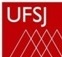 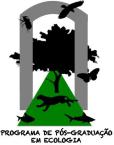 SOLICITAÇÃO DE ISENÇÃO DO PAGAMENTO DA TAXA DE INSCRIÇÃO 	,	_ de	_ de  	Local	DataAssinatura do solicitantePGE - SALA 2.05 DCNat - Bloco A - Campus Dom Bosco - Praça dom Helvécio, 74 - Fábricas - CEP: 36.301-170 /Fone (32)3379-2620 - e-mail: pge@ufsj.edu.br url; http://www.ufsj.edu.br/pge/NOME:NOME:NOME:NOME:NOME:NOME:NOME:SEXO: (    ) Feminino	      (    ) MasculinoSEXO: (    ) Feminino	      (    ) MasculinoSEXO: (    ) Feminino	      (    ) MasculinoSEXO: (    ) Feminino	      (    ) MasculinoSEXO: (    ) Feminino	      (    ) MasculinoSEXO: (    ) Feminino	      (    ) MasculinoSEXO: (    ) Feminino	      (    ) MasculinoNome completo da mãe:Nome completo da mãe:Nome completo da mãe:Nome completo da mãe:Nome completo da mãe:Nome completo da mãe:Nome completo da mãe:Número do NIS (Cadastro Único)Número do NIS (Cadastro Único)Número do NIS (Cadastro Único)Número do NIS (Cadastro Único)Número do NIS (Cadastro Único)Número do NIS (Cadastro Único)Número do NIS (Cadastro Único)Data de nascimento:Data de nascimento:Data de nascimento:Naturalidade:Naturalidade:Naturalidade:Naturalidade:RG:Órgão Emissor:Órgão Emissor:Órgão Emissor:Órgão Emissor:Data da emissão:Data da emissão:CPF:CPF:CPF:CPF:CPF:CPF:CPF:Nacionalidade:Nacionalidade:Passaporte:Passaporte:Passaporte:Passaporte:Passaporte:Título de eleitor:Título de eleitor:Zona:Zona:Zona:Zona:Seção:Endereço completo:Rua:			№		 Bairro	Cidade		UF CEP:  		Endereço completo:Rua:			№		 Bairro	Cidade		UF CEP:  		Endereço completo:Rua:			№		 Bairro	Cidade		UF CEP:  		Endereço completo:Rua:			№		 Bairro	Cidade		UF CEP:  		Endereço completo:Rua:			№		 Bairro	Cidade		UF CEP:  		Endereço completo:Rua:			№		 Bairro	Cidade		UF CEP:  		Endereço completo:Rua:			№		 Bairro	Cidade		UF CEP:  		Telefone residencial:Telefone residencial:Telefone residencial:Telefone residencial:Celular:Celular:Celular:Email:Email:Email:Email:Email:Email:Email: